<Commission>{LIBE}Piliečių laisvių, teisingumo ir vidaus reikalų komitetas</Commission>LIBE_PV0924_1PROTOKOLAS2019 m. rugsėjo 24 d., 14.30–18.30 val. posėdisBRIUSELISPosėdį 2019 m. rugsėjo 24 d., antradienį, 14.35 val. pradėjo komiteto pirmininkas Juan Fernando López Aguilar.1.	Darbotvarkės tvirtinimas	LIBE_OJ (2019)0924_1Darbotvarkė patvirtinta su šiais darbotvarkės projekto pakeitimais:pranešėjos Tanjos FAJON prašymu balsavimas dėl įgaliojimų, susijusių su vizų režimo su Kosovu liberalizavimo dokumentais, įtrauktas į balsavimą.2.	Pirmininko pranešimai1. Vertimo kalbosBuvo verčiama žodžiu į visas kalbas, išskyrus gėlų.2. Koordinatorių sprendimų ir rekomendacijų tvirtinimas (pagal Darbo tvarkos taisyklių 214 straipsnį)Komitetas patvirtino koordinatorių sprendimus ir rekomendacijas, pateiktus 2019 m. liepos 7 d. koordinatorių posėdžio ataskaitoje. Komitetas patvirtino toliau nurodytų pranešėjų skyrimą: 	Jeroen LENAERS paskirtas pranešėju dėl pasiūlymo dėl Europos Parlamento ir Tarybos reglamento, kuriuo nustatomos prieigos prie kitų ES informacinių sistemų sąlygos ir iš dalies keičiamas Reglamentas (ES) 2018/1862 ir Reglamentas (ES) Nr. xxxx/xxx [ECRIS-TCN] – 2019/0001 (COD), ir pasiūlymo dėl Europos Parlamento ir Tarybos reglamento, kuriuo nustatomos prieigos prie kitų ES informacinių sistemų ETIAS naudojimo tikslais sąlygos ir iš dalies keičiamas Reglamentas (ES) 2018/1240, Reglamentas (EB) Nr. 767/2008, Reglamentas (ES) 2017/2226 ir Reglamentas (ES) 2018/1861 – 2019/0002(COD).	Jadwiga WIŚNIEWSKA paskirta pranešėja dėl ES ir Šveicarijos Konfederacijos susitarimo dėl kriterijų ir mechanizmų, padedančių nustatyti valstybę, atsakingą už valstybėje narėje ar Šveicarijoje pateikto prieglobsčio prašymo nagrinėjimą, Europos Sąjungos, Šveicarijos Konfederacijos ir Lichtenšteino Kunigaikštystės protokolo dėl prieigos prie EURODAC teisėsaugos tikslais sudarymo – 2018/0418(NLE) 	ir ES ir Islandijos Respublikos bei Norvegijos Karalystės susitarimo dėl valstybės, atsakingos už prieglobsčio prašymo, pateikto valstybėje narėje arba Islandijoje ar Norvegijoje, nagrinėjimą, nustatymo kriterijų ir mechanizmų Europos Sąjungos, Islandijos Respublikos ir Norvegijos Karalystės protokolo dėl prieigos prie EURODAC teisėsaugos tikslais sudarymo –  2018/0419(NLE).	Marina KALJURAND paskirta pranešėja dėl Meksikos ir ES susitarimo dėl keleivio duomenų įrašo duomenų perdavimo ir tvarkymo (ES ir Meksikos PNR).Komitetas patvirtino toliau nurodytų nuomonės referentų skyrimą:	Caterina CHINNICI paskirta nuomonės referente dėl LIBE komiteto dalyvavimo derybose su Taryba dėl pasiūlymo dėl Europos regioninės plėtros fondo ir Sanglaudos fondo – 2018/0197 (COD)	irLIBE komiteto dalyvavimo derybose su Taryba dėl pasiūlymo dėl „Europos socialiniu fondo +“– 2018/0206 (COD).3.	Deleguotieji ir įgyvendinimo aktaiKomisijos įgyvendinimo sprendimo, kuriuo iš dalies keičiamas Įgyvendinimo sprendimas C(2019)3371 dėl Sąjungos veiksmų, susijusių su Prieglobsčio, migracijos ir integracijos fondu, finansavimo ir 2019 m. darbo programos patvirtinimo, projektas.2019 m. rugsėjo 18 d. Parlamentas gavo Komisijos įgyvendinimo sprendimo, kuriuo iš dalies keičiamas Įgyvendinimo sprendimas C(2019)3371 dėl Sąjungos veiksmų, susijusių su Prieglobsčio, migracijos ir integracijos fondu, finansavimo ir 2019 m. darbo programos patvirtinimo, projektą.Pagrindinis teisės aktas yra 2014 m. balandžio 16 d. Europos Parlamento ir Tarybos reglamentas (ES) Nr. 514/2014, kuriuo nustatomos Prieglobsčio, migracijos ir integracijos fondo ir policijos bendradarbiavimo, nusikalstamumo prevencijos, kovos su juo ir krizių valdymo finansinės paramos priemonės bendrosios nuostatos.Apie šio įgyvendinimo akto gavimą visiems LIBE komiteto nariams buvo pranešta 2019 m. rugsėjo 20 d. LIBE komiteto DIA naujienlaiškyje ir buvo nustatytas vidinis pasiūlymų pareikšti prieštaravimą pateikimo terminas.Pirmininkas paprašė visų narių, kurie norėtų pareikšti prieštaravimą, apie tai informuoti LIBE komiteto sekretoriatą iki spalio 2 d. 12.00 val.3.	Diskusija dėl LIBE komiteto 9-osios kadencijos prioritetų (tolesni veiksmai, susiję su 2019 m. liepos 11 d. koordinatorių sprendimu)	Keitimasis nuomonėmis Pirmininkas pradėjo diskusijas.Kalbėjo šie nariai: Jeroen Lenaers, Birgit Sippel, Sophia in 't Veld, Terry Reintke, Tom Vandendriessche, Nicola Procaccini, Cornelia Ernst, Karoline Edtstadler, Sylwia Spurek, Abir Al-Sahlani, Tineke Strik, Milan Uhrík, Javier Zarzalejos, Javier Moreno Sánchez, Magdalena Adamowicz, Pietro Bartolo, Patrick Breyer, Assita Kanko, Gwendoline Delbos-Corfield, Isabel Santos, Jorge Buxadé Villalba, Nicolaus Fest, Balázs Hidvéghi, Evin Incir, Magid Magid, Dragoş Tudorache, Bettina Vollath, Ann Widdecombe.Pirmininkas užbaigė diskusijas.Posėdžiui toliau pirmininkavo LIBE komiteto pirmininko pavaduotojas Pietro Bartolo.4.	Pasiūlymas dėl Europos Parlamento ir Tarybos reglamento, kuriuo iš dalies keičiamas Reglamentas (EB) Nr. 767/2008, Reglamentas (EB) Nr. 810/2009, Reglamentas (ES) 2017/2226, Reglamentas (ES) 2016/399, Reglamentas XX/2018 [Sąveikumo reglamentas] ir Sprendimas 2004/512/EB ir panaikinamas Tarybos sprendimas 2008/633/TVRLIBE/9/01249Nuomonės referentas: Paulo Rangel (PPE)	Keitimasis nuomonėmisKalbėjo Paulo Rangel.Kalbėjo šie nariai: Dragoş Tudorache, Alice Kuhnke, Emil Radev, Lucia Ďuriš Nicholsonová, Tudor Ciuhodaru.Referentas užbaigė diskusijas.Posėdžiui toliau pirmininkavo komiteto pirmininkas Juan Fernando López Aguilar.5.	Komisijos tarnybų darbinis dokumentas dėl ne apkaltinamuoju nuosprendžiu pagrįstų konfiskavimo priemonių Europos Sąjungoje analizės SWD(2019)1050	Europos Komisijos pranešimasEuropos Komisijos Migracijos ir vidaus reikalų GD direktoriaus pavaduotoja Ute Stiegel padarė pranešimą. Kalbėjo šie nariai: Emil Radev, Birgit Sippel, Ramona Strugariu, Tineke Strik, Caterina Chinnici.Ute Stiegel atsakė į pateiktus klausimus.6.	Europos sienų ir pakrančių apsaugos pajėgos: klastotų ir autentiškų dokumentų internete (FADO) sistema ir Tarybos bendrųjų veiksmų Nr. 98/700/TVR panaikinimas LIBE/9/00459Nuomonės referentė: Roberta Metsola (PPE)Nuomonę teikiantis komitetas:	BUDG. Sprendimas: nuomonės neteikti.	Pranešimo projekto svarstymasRoberta Metsola pristatė pranešimo projektą.Kalbėjo šie nariai: Marina Kaljurand, Dragos Tudorache, Saskia Bricmont, Annalisa, Tardino, Jorge Buxade Villalba.Pirmininkas pranešė, kad pakeitimų pateikimo terminas yra spalio 15 d. 12.00 val.Elektroninis balsavimas ***7.	Laikinas vidaus sienų kontrolės atnaujinimasLIBE/9/01281***I	2017/0245(COD)	COM(2017)0571	C8-0326/2017Pranešėja: Tanja Fajon (S&D)	Balsavimas dėl sprendimo pradėti tarpinstitucines derybas ir derybų grupės sudėties.Sprendimas pradėti tarpinstitucines derybas ir derybų grupės sudėtis patvirtinti: 43 nariai balsavo už, 12 – prieš ir 11 susilaikė.8.	Pasiūlymas dėl Europos Parlamento ir Tarybos reglamento, kuriuo iš dalies keičiamas Reglamentas (EB) Nr. 767/2008, Reglamentas (EB) Nr. 810/2009, Reglamentas (ES) 2017/2226, Reglamentas (ES) 2016/399, Reglamentas XX/2018 [Sąveikumo reglamentas] ir Sprendimas 2004/512/EB ir panaikinamas Tarybos sprendimas 2008/633/TVRLIBE/9/01249***I	2018/0152(COD)	COM(2018)0307 – C8-0182/2018Pranešėjas: Paulo Rangel (PPE)	Balsavimas dėl sprendimo pradėti tarpinstitucines derybas ir derybų grupės sudėties.Sprendimas pradėti tarpinstitucines derybas ir derybų grupės sudėtis patvirtinti: 53 nariai balsavo už, 5 – prieš ir 8 susilaikė.9.	Bendrijos migracijos statistika ir tarptautinės apsaugos statistikaLIBE/9/01280***I	2018/0154(COD)	COM(2018)307 – C8-0182/2018Pranešėjas: Jan-Christoph Oetjen (RENEW)	Balsavimas dėl sprendimo pradėti tarpinstitucines derybas ir derybų grupės sudėties.Sprendimas pradėti tarpinstitucines derybas ir derybų grupės sudėtis patvirtinti: 53 nariai balsavo už, 13 – prieš, susilaikiusiųjų nebuvo.10.	2021–2027 m. mainų, pagalbos ir mokymo programos, skirtos euro apsaugai nuo padirbinėjimo (programa „Pericles IV“), nustatymasLIBE/9/01283***I	2018/0194(COD)	COM(2018)0369 – C8-0240/2018Pranešėja: Clare Daly (GUE/NGL)	Balsavimas dėl sprendimo pradėti tarpinstitucines derybas ir derybų grupės sudėties.Sprendimas pradėti tarpinstitucines derybas ir derybų grupės sudėtis patvirtinti: 64 nariai balsavo už, 2 – prieš, susilaikiusiųjų nebuvo.11.	Teisių ir vertybių programos nustatymasLIBE/9/01282***I	2018/0207(COD)	COM(2018)0383 – C8-0234/2018Pranešėja: Alice Kuhnke (Verts/ALE)	Balsavimas dėl sprendimo pradėti tarpinstitucines derybas ir derybų grupės sudėties.Sprendimas pradėti tarpinstitucines derybas ir derybų grupės sudėtis patvirtinti: 52 nariai balsavo už, 14 – prieš, susilaikiusiųjų nebuvo.12	Prieglobsčio ir migracijos fondo steigimasLIBE/9/01284***I	2018/0248(COD)	COM(2018)0471 – C8-0271/2018Pranešėja: Miriam Dalli (S&D)	Balsavimas dėl sprendimo pradėti tarpinstitucines derybas ir derybų grupės sudėties.Sprendimas pradėti tarpinstitucines derybas ir derybų grupės sudėtis patvirtinti: 40 narių balsavo už, 24 – prieš ir 2 susilaikė.13.	Sienų valdymo ir vizų finansinės paramos priemonės, įtrauktos į Integruoto sienų valdymo fondą, nustatymas	LIBE/9/01285	***I	2018/0249(COD)	COM(2018)0473 – C8-0272/2018	Balsavimas dėl sprendimo pradėti tarpinstitucines derybas ir derybų grupės sudėtiesSprendimas pradėti tarpinstitucines derybas ir derybų grupės sudėtis patvirtinti: 49 nariai balsavo už, 16 – prieš ir 1 susilaikė.14.	Vidaus saugumo fondo steigimas	LIBE/9/01286	***I	2018/0250(COD)	COM(2018)0472 – C8-0267/2018	Balsavimas dėl sprendimo pradėti tarpinstitucines derybas ir derybų grupės sudėtiesSprendimas pradėti tarpinstitucines derybas ir derybų grupės sudėtis patvirtinti: 52 nariai balsavo už, 6 – prieš ir 8 susilaikė.15.	Teroristinio turinio sklaidos internete prevencija	LIBE/9/01287	***I	2018/0331(COD)	COM(2018)0640 – C8-0405/2018	Balsavimas dėl sprendimo pradėti tarpinstitucines derybas ir derybų grupės sudėtiesSprendimas pradėti tarpinstitucines derybas ir derybų grupės sudėtis patvirtinti: 55 nariai balsavo už, 6 – prieš ir 4 susilaikė.16.	Įgaliojimai dėl vizų režimo su Kosovu liberalizavimo dokumentų	LIBE/9/01279	***I	2016/0139(COD)	COM(2016)277 – C8 0177/2016	Balsavimas dėl sprendimo pradėti tarpinstitucines derybas ir derybų grupės sudėtiesSprendimas pradėti tarpinstitucines derybas ir derybų grupės sudėtis patvirtinti: 49 nariai balsavo už, 13 – prieš ir 4 susilaikė.*** Elektroninio balsavimo pabaiga ***16.	Kiti klausimai17.	Kiti posėdžiai	2019 m. spalio 3 d.Results of roll-call votesContents1.	Temporary reintroduction of border control at internal borders 2017/0245(COD) Rapporteur: Tanja Fajon (S&D)	91.1.	Final vote	92.	Proposal for a Regulation of the European Parliament and of the Council amending Regulation (EC) No 767/2008, Regulation (EC) No 810/2009, Regulation (EU) 2017/2226, Regulation (EU) 2016/399, Regulation XX/2018 [Interoperability Regulation], and Decision 2004/512/EC and repealing Council Decision 2008/633/JHA 2018/0152(COD) Rapporteur: Paulo Rangel (PPE)	102.1.	Final vote	103.	Community statistics on migration and international protection 2018/0154(COD) Rapporteur: Jan Christoph Oetjen (RENEW)	113.1.	Final vote	114.	 Establishing and exchange, assistance and training programme for the protection of the euro against counterfeiting for the period 2021-2027 (the “Pericles IV programme) 2018/0194(COD) Rapporteur: Clare Daly (GUE/NGL)	124.1.	Final vote	125.	Establishing the rights and Values programme 2018/0207(COD) Rapporteur: Alice Kuhnke (GREENS/ALE)	135.1.	Final vote	136.	Establishing the Asylum and Migration Fund 2018/0248(COD) Rapporteur: Miriam Dalli (S&D)	146.1.	Final vote	147.	Establishing, as part of the Integrated Border Management Fund, the instrument for financial support for border management and visa 2018/0249(COD) Rapporteur: Tanja Fajon (S&D)	157.1.	Final vote	158.	Establishing the Internal Security Fund 2018/0250(COD) Rapporteur:  Monika Hohlmeier (PPE)	168.1.	Final vote	169.	Preventing the dissemination of terrorist content online 2018/0331(COD) Rapporteur: Patryk Jaki (ECR)	179.1.	Final vote	1710.	Third countries whose nationals are subject to or exempt from a visa requirement: Kosovo 2016/0139(COD) Rapporteur: Tanja Fajon (S&D)	1810.1.	Final vote	18Key to symbols:+	:	in favour-	:	against0	:	abstention1.	Temporary reintroduction of border control at internal borders 2017/0245(COD) Rapporteur: Tanja Fajon (S&D)1.1.	Final vote2.	Proposal for a Regulation of the European Parliament and of the Council amending Regulation (EC) No 767/2008, Regulation (EC) No 810/2009, Regulation (EU) 2017/2226, Regulation (EU) 2016/399, Regulation XX/2018 [Interoperability Regulation], and Decision 2004/512/EC and repealing Council Decision 2008/633/JHA 2018/0152(COD) Rapporteur: Paulo Rangel (PPE)2.1.	Final vote3.	Community statistics on migration and international protection 2018/0154(COD) Rapporteur: Jan Christoph Oetjen (RENEW)	3.1.	Final vote4.	 Establishing and exchange, assistance and training programme for the protection of the euro against counterfeiting for the period 2021-2027 (the “Pericles IV programme) 2018/0194(COD) Rapporteur: Clare Daly (GUE/NGL)4.1.	Final vote5.	Establishing the rights and Values programme 2018/0207(COD) Rapporteur: Alice Kuhnke (GREENS/ALE)5.1.	Final vote6.	Establishing the Asylum and Migration Fund 2018/0248(COD) Rapporteur: Miriam Dalli (S&D)6.1.	Final vote7.	Establishing, as part of the Integrated Border Management Fund, the instrument for financial support for border management and visa 2018/0249(COD) Rapporteur: Tanja Fajon (S&D)7.1.	Final vote8.	Establishing the Internal Security Fund 2018/0250(COD) Rapporteur: 	Monika Hohlmeier (PPE)8.1.	Final vote9.	Preventing the dissemination of terrorist content online 2018/0331(COD) Rapporteur: Patryk Jaki (ECR)9.1.	Final vote10.	Third countries whose nationals are subject to or exempt from a visa requirement: Kosovo 2016/0139(COD) Rapporteur: Tanja Fajon (S&D)10.1.	Final voteПРИСЪСТВЕН ЛИСТ/LISTA DE ASISTENCIA/PREZENČNÍ LISTINA/DELTAGERLISTE/ ANWESENHEITSLISTE/KOHALOLIJATE NIMEKIRI/ΚΑΤΑΣΤΑΣΗ ΠΑΡΟΝΤΩΝ/RECORD OF ATTENDANCE/ LISTE DE PRÉSENCE/POPIS NAZOČNIH/ELENCO DI PRESENZA/APMEKLĒJUMU REĢISTRS/DALYVIŲ SĄRAŠAS/ JELENLÉTI ÍV/REĠISTRU TA' ATTENDENZA/PRESENTIELIJST/LISTA OBECNOŚCI/LISTA DE PRESENÇAS/ LISTĂ DE PREZENŢĂ/PREZENČNÁ LISTINA/SEZNAM NAVZOČIH/LÄSNÄOLOLISTA/DELTAGARLISTA* 	(P)	=	Председател/Presidente/Předseda/Formand/Vorsitzender/Esimees/Πρόεδρος/Chair(wo)man/Président/Predsjednik/Priekšsēdētājs/ Pirmininkas/Elnök/'Chairman'/Voorzitter/Przewodniczący/Preşedinte/Predseda/Predsednik/Puheenjohtaja/Ordförande	(VP) =	Заместник-председател/Vicepresidente/Místopředseda/Næstformand/Stellvertretender Vorsitzender/Aseesimees/Αντιπρόεδρος/ Vice-Chair(wo)man/Potpredsjednik/Vice-Président/Potpredsjednik/Priekšsēdētāja vietnieks/Pirmininko pavaduotojas/Alelnök/ Viċi 'Chairman'/Ondervoorzitter/Wiceprzewodniczący/Vice-Presidente/Vicepreşedinte/Podpredseda/Podpredsednik/ Varapuheenjohtaja/Vice ordförande	(M)	=	Член/Miembro/Člen/Medlem./Mitglied/Parlamendiliige/Μέλος/Member/Membre/Član/Membro/Deputāts/Narys/Képviselő/ Membru/Lid/Członek/Membro/Membru/Člen/Poslanec/Jäsen/Ledamot	(F)	=	Длъжностно лице/Funcionario/Úředník/Tjenestemand/Beamter/Ametnik/Υπάλληλος/Official/Fonctionnaire/Dužnosnik/ Funzionario/Ierēdnis/Pareigūnas/Tisztviselő/Uffiċjal/Ambtenaar/Urzędnik/Funcionário/Funcţionar/Úradník/Uradnik/Virkamies/ TjänstemanEuropos Parlamentas2019-2024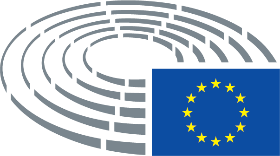 Pranešėja:Pranešėja:Pranešėja:Tanja Fajon (S&D)Atsakingas komitetas:Atsakingas komitetas:Atsakingas komitetas:LIBELIBEPranešėja:Pranešėja:Pranešėja:Monika Hohlmeier (PPE)Atsakingas komitetas:Atsakingas komitetas:Atsakingas komitetas:LIBELIBEPranešėjas:Pranešėjas:Pranešėjas:Patryk Jaki (ECR)Atsakingas komitetas:Atsakingas komitetas:Atsakingas komitetas:LIBELIBEPranešėja:Pranešėja:Pranešėja:Tanja Fajon (S&D)Atsakingas komitetas:Atsakingas komitetas:Atsakingas komitetas:LIBELIBE43+ECRNicola ProcacciniGUE/NGLPernando Barrena Arza, Malin Björk, Cornelia Ernst, Anne-Sophie PelletierNIFabio Massimo Castaldo, Laura FerraraPPEVladimír Bilčík, Balázs Hidvéghi, Roberta Metsola, Paulo Rangel, Ralf Seekatz, Loránt VinczeRENEWAbir Al-Sahlani, Malik Azmani, Anna Júlia Donáth, Klemen Grošelj, Sophia in 't Veld, Moritz Körner, Maite Pagazaurtundúa, Michal Šimečka, Ramona Strugariu, Dragoş TudoracheS&DPietro Bartolo, Caterina Chinnici, Tudor Ciuhodaru, Tanja Fajon, Evin Incir, Marina Kaljurand, Javier Moreno Sánchez, Franco Roberti, Domènec Ruiz Devesa, Birgit Sippel, Sylwia Spurek, Petar Vitanov, Bettina VollathVERTS/ALEPatrick Breyer, Saskia Bricmont, Damien Carême, Alice Kuhnke, Magid Magid, Diana Riba i Giner, Tineke Strik12-ECRJorge Buxadé Villalba, Patryk Jaki, Assita Kanko, Robert Roos, Hermann TertschIDNicolaus Fest, Catherine Griset, Peter Kofod, Jaak Madison, Annalisa Tardino, Tom VandendriesscheNIAnn Widdecombe110PPEVasile Blaga, Ioan-Rareş Bogdan, Lena Düpont, Karoline Edtstadler, Andrzej Halicki, Monika Hohlmeier, Jeroen Lenaers, Kris Peeters, Emil Radev, Javier ZarzalejosS&DJuan Fernando López Aguilar53+ECRJorge Buxadé Villalba, Patryk Jaki, Assita Kanko, Nicola Procaccini, Robert Roos, Hermann TertschIDNicolaus Fest, Catherine Griset, Peter Kofod, Jaak Madison, Tom VandendriesscheNIFabio Massimo Castaldo, Laura FerraraPPEVladimír Bilčík, Vasile Blaga, Ioan-Rareş Bogdan, Lena Düpont, Karoline Edtstadler, Andrzej Halicki, Balázs Hidvéghi, Monika Hohlmeier, Jeroen Lenaers, Roberta Metsola, Kris Peeters, Emil Radev, Paulo Rangel, Ralf Seekatz, Loránt Vincze, Javier ZarzalejosRENEWAbir Al-Sahlani, Malik Azmani, Anna Júlia Donáth, Klemen Grošelj, Sophia in 't Veld, Moritz Körner, Maite Pagazaurtundúa, Michal Šimečka, Ramona Strugariu, Dragoş TudoracheS&DPietro Bartolo, Caterina Chinnici, Tudor Ciuhodaru, Tanja Fajon, Evin Incir, Marina Kaljurand, Juan Fernando López Aguilar, Javier Moreno Sánchez, Franco Roberti, Domènec Ruiz Devesa, Birgit Sippel, Sylwia Spurek, Petar Vitanov, Bettina Vollath5-GUE/NGLMalin Björk, Cornelia Ernst, Anne-Sophie PelletierIDAnnalisa TardinoNIAnn Widdecombe80GUE/NGLPernando Barrena ArzaVERTS/ALEPatrick Breyer, Saskia Bricmont, Damien Carême, Alice Kuhnke, Magid Magid, Diana Riba i Giner, Tineke Strik53+GUE/NGLPernando Barrena Arza, Malin Björk, Cornelia Ernst, Anne-Sophie PelletierNIFabio Massimo Castaldo, Laura FerraraPPEVladimír Bilčík, Vasile Blaga, Ioan-Rareş Bogdan, Lena Düpont, Karoline Edtstadler, Andrzej Halicki, Balázs Hidvéghi, Monika Hohlmeier, Jeroen Lenaers, Roberta Metsola, Kris Peeters, Emil Radev, Paulo Rangel, Ralf Seekatz, Loránt Vincze, Javier ZarzalejosRENEWAbir Al-Sahlani, Malik Azmani, Anna Júlia Donáth, Klemen Grošelj, Sophia in 't Veld, Moritz Körner, Maite Pagazaurtundúa, Michal Šimečka, Ramona Strugariu, Dragoş TudoracheS&DPietro Bartolo, Caterina Chinnici, Tudor Ciuhodaru, Tanja Fajon, Evin Incir, Marina Kaljurand, Juan Fernando López Aguilar, Javier Moreno Sánchez, Franco Roberti, Domènec Ruiz Devesa, Birgit Sippel, Sylwia Spurek, Petar Vitanov, Bettina VollathVERTS/ALEPatrick Breyer, Saskia Bricmont, Damien Carême, Alice Kuhnke, Magid Magid, Diana Riba i Giner, Tineke Strik13-ECRJorge Buxadé Villalba, Patryk Jaki, Assita Kanko, Nicola Procaccini, Robert Roos, Hermann TertschIDNicolaus Fest, Catherine Griset, Peter Kofod, Jaak Madison, Annalisa Tardino, Tom VandendriesscheNIAnn Widdecombe0064+ECRJorge Buxadé Villalba, Patryk Jaki, Assita Kanko, Nicola Procaccini, Robert Roos, Hermann TertschGUE/NGLPernando Barrena Arza, Malin Björk, Cornelia Ernst, Anne-Sophie PelletierIDNicolaus Fest, Catherine Griset, Peter Kofod, Jaak Madison, Tom VandendriesscheNIFabio Massimo Castaldo, Laura FerraraPPEVladimír Bilčík, Vasile Blaga, Ioan-Rareş Bogdan, Lena Düpont, Karoline Edtstadler, Andrzej Halicki, Balázs Hidvéghi, Monika Hohlmeier, Jeroen Lenaers, Roberta Metsola, Kris Peeters, Emil Radev, Paulo Rangel, Ralf Seekatz, Loránt Vincze, Javier ZarzalejosRENEWAbir Al-Sahlani, Malik Azmani, Anna Júlia Donáth, Klemen Grošelj, Sophia in 't Veld, Moritz Körner, Maite Pagazaurtundúa, Michal Šimečka, Ramona Strugariu, Dragoş TudoracheS&DPietro Bartolo, Caterina Chinnici, Tudor Ciuhodaru, Tanja Fajon, Evin Incir, Marina Kaljurand, Juan Fernando López Aguilar, Javier Moreno Sánchez, Franco Roberti, Domènec Ruiz Devesa, Birgit Sippel, Sylwia Spurek, Petar Vitanov, Bettina VollathVERTS/ALEPatrick Breyer, Saskia Bricmont, Damien Carême, Alice Kuhnke, Magid Magid, Diana Riba i Giner, Tineke Strik2-IDAnnalisa TardinoNIAnn Widdecombe0052+GUE/NGLPernando Barrena Arza, Malin Björk, Cornelia Ernst, Anne-Sophie PelletierIDAnnalisa TardinoNIFabio Massimo Castaldo, Laura FerraraPPEVladimír Bilčík, Vasile Blaga, Ioan-Rareş Bogdan, Lena Düpont, Karoline Edtstadler, Andrzej Halicki, Monika Hohlmeier, Jeroen Lenaers, Roberta Metsola, Kris Peeters, Emil Radev, Paulo Rangel, Ralf Seekatz, Javier ZarzalejosRENEWAbir Al-Sahlani, Malik Azmani, Anna Júlia Donáth, Klemen Grošelj, Sophia in 't Veld, Moritz Körner, Maite Pagazaurtundúa, Michal Šimečka, Ramona Strugariu, Dragoş TudoracheS&DPietro Bartolo, Caterina Chinnici, Tudor Ciuhodaru, Tanja Fajon, Evin Incir, Marina Kaljurand, Juan Fernando López Aguilar, Javier Moreno Sánchez, Franco Roberti, Domènec Ruiz Devesa, Birgit Sippel, Sylwia Spurek, Petar Vitanov, Bettina VollathVERTS/ALEPatrick Breyer, Saskia Bricmont, Damien Carême, Alice Kuhnke, Magid Magid, Diana Riba i Giner, Tineke Strik14-ECRJorge Buxadé Villalba, Patryk Jaki, Assita Kanko, Nicola Procaccini, Robert Roos, Hermann TertschIDNicolaus Fest, Catherine Griset, Peter Kofod, Jaak Madison, Tom VandendriesscheNIAnn WiddecombePPEBalázs Hidvéghi, Loránt Vincze0040+GUE/NGLPernando Barrena Arza, Malin Björk, Cornelia Ernst, Anne-Sophie PelletierNIFabio Massimo Castaldo, Laura FerraraPPERoberta Metsola, Ralf Seekatz, Javier ZarzalejosRENEWAbir Al-Sahlani, Malik Azmani, Anna Júlia Donáth, Klemen Grošelj, Sophia in 't Veld, Moritz Körner, Maite Pagazaurtundúa, Michal Šimečka, Ramona Strugariu, Dragoş TudoracheS&DPietro Bartolo, Caterina Chinnici, Tudor Ciuhodaru, Tanja Fajon, Evin Incir, Marina Kaljurand, Juan Fernando López Aguilar, Javier Moreno Sánchez, Franco Roberti, Domènec Ruiz Devesa, Birgit Sippel, Sylwia Spurek, Petar Vitanov, Bettina VollathVERTS/ALEPatrick Breyer, Saskia Bricmont, Damien Carême, Alice Kuhnke, Magid Magid, Diana Riba i Giner, Tineke Strik24-ECRJorge Buxadé Villalba, Patryk Jaki, Assita Kanko, Nicola Procaccini, Robert Roos, Hermann TertschIDNicolaus Fest, Catherine Griset, Peter Kofod, Jaak Madison, Annalisa Tardino, Tom VandendriesscheNIAnn WiddecombePPEVasile Blaga, Ioan-Rareş Bogdan, Lena Düpont, Karoline Edtstadler, Andrzej Halicki, Balázs Hidvéghi, Monika Hohlmeier, Jeroen Lenaers, Kris Peeters, Emil Radev, Loránt Vincze20PPEVladimír Bilčík, Paulo Rangel49+NIFabio Massimo Castaldo, Laura FerraraPPEVladimír Bilčík, Vasile Blaga, Ioan-Rareş Bogdan, Lena Düpont, Karoline Edtstadler, Andrzej Halicki, Balázs Hidvéghi, Monika Hohlmeier, Jeroen Lenaers, Roberta Metsola, Kris Peeters, Emil Radev, Paulo Rangel, Ralf Seekatz, Loránt Vincze, Javier ZarzalejosRENEWAbir Al-Sahlani, Malik Azmani, Anna Júlia Donáth, Klemen Grošelj, Sophia in 't Veld, Moritz Körner, Maite Pagazaurtundúa, Michal Šimečka, Ramona Strugariu, Dragoş TudoracheS&DPietro Bartolo, Caterina Chinnici, Tudor Ciuhodaru, Tanja Fajon, Evin Incir, Marina Kaljurand, Juan Fernando López Aguilar, Javier Moreno Sánchez, Franco Roberti, Domènec Ruiz Devesa, Birgit Sippel, Sylwia Spurek, Petar Vitanov, Bettina VollathVERTS/ALEPatrick Breyer, Saskia Bricmont, Damien Carême, Alice Kuhnke, Magid Magid, Diana Riba i Giner, Tineke Strik16-ECRJorge Buxadé Villalba, Patryk Jaki, Assita Kanko, Nicola Procaccini, Robert Roos, Hermann TertschGUE/NGLMalin Björk, Cornelia Ernst, Anne-Sophie PelletierIDNicolaus Fest, Catherine Griset, Peter Kofod, Jaak Madison, Annalisa Tardino, Tom VandendriesscheNIAnn Widdecombe10GUE/NGLPernando Barrena Arza52+ECRJorge Buxadé Villalba, Patryk Jaki, Assita Kanko, Nicola Procaccini, Hermann TertschIDNicolaus Fest, Peter Kofod, Jaak Madison, Annalisa Tardino, Tom VandendriesscheNIFabio Massimo Castaldo, Laura FerraraPPEVladimír Bilčík, Vasile Blaga, Ioan-Rareş Bogdan, Lena Düpont, Karoline Edtstadler, Andrzej Halicki, Balázs Hidvéghi, Monika Hohlmeier, Jeroen Lenaers, Roberta Metsola, Kris Peeters, Emil Radev, Paulo Rangel, Ralf Seekatz, Loránt Vincze, Javier ZarzalejosRENEWAbir Al-Sahlani, Malik Azmani, Anna Júlia Donáth, Klemen Grošelj, Sophia in 't Veld, Moritz Körner, Maite Pagazaurtundúa, Michal Šimečka, Ramona Strugariu, Dragoş TudoracheS&DPietro Bartolo, Caterina Chinnici, Tudor Ciuhodaru, Tanja Fajon, Evin Incir, Marina Kaljurand, Juan Fernando López Aguilar, Javier Moreno Sánchez, Franco Roberti, Domènec Ruiz Devesa, Birgit Sippel, Sylwia Spurek, Petar Vitanov, Bettina Vollath6-GUE/NGLPernando Barrena Arza, Malin Björk, Cornelia Ernst, Anne-Sophie PelletierIDCatherine GrisetNIAnn Widdecombe80ECRRobert RoosVERTS/ALEPatrick Breyer, Saskia Bricmont, Damien Carême, Alice Kuhnke, Magid Magid, Diana Riba i Giner, Tineke Strik55+ECRJorge Buxadé Villalba, Patryk Jaki, Nicola Procaccini, Hermann TertschIDNicolaus Fest, Peter KofodNIFabio Massimo Castaldo, Laura FerraraPPEVladimír Bilčík, Vasile Blaga, Ioan-Rareş Bogdan, Lena Düpont, Karoline Edtstadler, Andrzej Halicki, Balázs Hidvéghi, Monika Hohlmeier, Jeroen Lenaers, Roberta Metsola, Kris Peeters, Emil Radev, Paulo Rangel, Ralf Seekatz, Loránt Vincze, Javier ZarzalejosRENEWAbir Al-Sahlani, Malik Azmani, Anna Júlia Donáth, Klemen Grošelj, Sophia in 't Veld, Moritz Körner, Maite Pagazaurtundúa, Michal Šimečka, Ramona Strugariu, Dragoş TudoracheS&DPietro Bartolo, Caterina Chinnici, Tudor Ciuhodaru, Tanja Fajon, Evin Incir, Marina Kaljurand, Juan Fernando López Aguilar, Javier Moreno Sánchez, Franco Roberti, Domènec Ruiz Devesa, Birgit Sippel, Sylwia Spurek, Petar Vitanov, Bettina VollathVERTS/ALEPatrick Breyer, Saskia Bricmont, Damien Carême, Alice Kuhnke, Magid Magid, Diana Riba i Giner, Tineke Strik6-ECRRobert RoosGUE/NGLPernando Barrena Arza, Malin Björk, Cornelia Ernst, Anne-Sophie PelletierNIAnn Widdecombe40ECRAssita KankoIDCatherine Griset, Jaak Madison, Tom Vandendriessche49+ECRPatryk Jaki, Assita Kanko, Nicola ProcacciniGUE/NGLPernando Barrena Arza, Malin Björk, Cornelia Ernst, Anne-Sophie PelletierNIFabio Massimo Castaldo, Laura FerraraPPEVladimír Bilčík, Lena Düpont, Karoline Edtstadler, Andrzej Halicki, Balázs Hidvéghi, Monika Hohlmeier, Jeroen Lenaers, Roberta Metsola, Kris Peeters, Emil Radev, Paulo Rangel, Ralf Seekatz, Loránt VinczeRENEWAbir Al-Sahlani, Malik Azmani, Anna Júlia Donáth, Klemen Grošelj, Sophia in 't Veld, Moritz Körner, Maite Pagazaurtundúa, Michal Šimečka, Ramona Strugariu, Dragoş TudoracheS&DPietro Bartolo, Caterina Chinnici, Tanja Fajon, Evin Incir, Marina Kaljurand, Franco Roberti, Birgit Sippel, Sylwia Spurek, Petar Vitanov, Bettina VollathVERTS/ALEPatrick Breyer, Saskia Bricmont, Damien Carême, Alice Kuhnke, Magid Magid, Diana Riba i Giner, Tineke Strik13-ECRJorge Buxadé Villalba, Robert Roos, Hermann TertschIDNicolaus Fest, Catherine Griset, Peter Kofod, Annalisa Tardino, Tom VandendriesschePPEVasile Blaga, Ioan-Rareş Bogdan, Javier ZarzalejosS&DJavier Moreno Sánchez, Domènec Ruiz Devesa40IDJaak MadisonNIAnn WiddecombeS&DTudor Ciuhodaru, Juan Fernando López AguilarБюро/Mesa/Předsednictvo/Formandskabet/Vorstand/Juhatus/Προεδρείο/Bureau/Predsjedništvo/Ufficio di presidenza/Prezidijs/ Biuras/Elnökség/Prezydium/Birou/Predsedníctvo/Predsedstvo/Puheenjohtajisto/Presidiet (*)Juan Fernando López Aguilar, Pietro Bartolo, Maite Pagazaurtundúa, Emil RadevЧленове/Diputados/Poslanci/Medlemmer/Mitglieder/Parlamendiliikmed/Μέλη/Members/Députés/Zastupnici/Deputati/Deputāti/Nariai/Képviselõk/Membri/Leden/Posłowie/Deputados/Deputaţi/Jäsenet/LedamöterKonstantinos Arvanitis, Malik Azmani, Katarina Barley, Pernando Barrena Arza, Nicolas Bay, Vladimír Bilčík, Vasile Blaga, Ioan-Rareş Bogdan, Saskia Bricmont, Jorge Buxadé Villalba, Damien Carême, Caterina Chinnici, Tudor Ciuhodaru, Anna Júlia Donáth, Lena Düpont, Karoline Edtstadler, Cornelia Ernst, Laura Ferrara, Nicolaus Fest, Andrzej Halicki, Balázs Hidvéghi, Evin Incir, Sophia in 't Veld, Patryk Jaki, Marina Kaljurand, Assita Kanko, Peter Kofod, Moritz Körner, Alice Kuhnke, Jeroen Lenaers, Magid Magid, Roberta Metsola, Javier Moreno Sánchez, Nicola Procaccini, Paulo Rangel, Terry Reintke, Diana Riba i Giner, Ralf Seekatz, Michal Šimečka, Birgit Sippel, Sylwia Spurek, Tineke Strik, Ramona Strugariu, Annalisa Tardino, Dragoş Tudorache, Milan Uhrík, Tom Vandendriessche, Bettina Vollath, Ann Widdecombe, Javier ZarzalejosЗаместници/Suplentes/Náhradníci/Stedfortrædere/Stellvertreter/Asendusliikmed/Αναπληρωτές/Substitutes/Suppléants/Zamjenici/ Supplenti/Aizstājēji/Pavaduojantysnariai/Póttagok/Sostituti/Plaatsvervangers/Zastępcy/Membros suplentes/Supleanţi/Náhradníci/ Namestniki/Varajäsenet/SuppleanterMagdalena Adamowicz, Abir Al-Sahlani, Patrick Breyer, Delara Burkhardt, Nathalie Colin-Oesterlé, Gwendoline Delbos-Corfield, Lucia Ďuriš Nicholsonová, Tanja Fajon, Monika Hohlmeier, Rasa Juknevičienė, Jaak Madison, Jan-Christoph Oetjen, Kris Peeters, Anne-Sophie Pelletier, Sabrina Pignedoli, Karlo Ressler, Franco Roberti, Robert Roos, Domènec Ruiz Devesa, Isabel Santos, Loránt Vincze, Petar Vitanov, Elissavet Vozemberg-Vrionidi, Isabel Wiseler-Lima209 (7)209 (7)Fabio Massimo Castaldo; Klemen Groselj; Catherine Griset; Hermann Tertsch Fabio Massimo Castaldo; Klemen Groselj; Catherine Griset; Hermann Tertsch 216 (3)216 (3)56 (8) (Точка от дневния ред/Punto del orden del día/Bod pořadu jednání (OJ)/Punkt på dagsordenen/Tagesordnungspunkt/ Päevakorra punkt/Ημερήσια Διάταξη Σημείο/Agenda item/Point OJ/Točka dnevnog reda/Punto all'ordine del giorno/Darba kārtības punkts/Darbotvarkės punktas/Napirendi pont/Punt Aġenda/Agendapunt/Punkt porządku dziennego/Ponto OD/Punct de pe ordinea de zi/Bod programu schôdze/Točka UL/Esityslistan kohta/Föredragningslista punkt)56 (8) (Точка от дневния ред/Punto del orden del día/Bod pořadu jednání (OJ)/Punkt på dagsordenen/Tagesordnungspunkt/ Päevakorra punkt/Ημερήσια Διάταξη Σημείο/Agenda item/Point OJ/Točka dnevnog reda/Punto all'ordine del giorno/Darba kārtības punkts/Darbotvarkės punktas/Napirendi pont/Punt Aġenda/Agendapunt/Punkt porządku dziennego/Ponto OD/Punct de pe ordinea de zi/Bod programu schôdze/Točka UL/Esityslistan kohta/Föredragningslista punkt)Наблюдатели/Observadores/Pozorovatelé/Observatører/Beobachter/Vaatlejad/Παρατηρητές/Observers/Observateurs/Promatrači/ Osservatori/Novērotāji/Stebėtojai/Megfigyelők/Osservaturi/Waarnemers/Obserwatorzy/Observadores/Observatori/Pozorovatelia/ Opazovalci/Tarkkailijat/ObservatörerПо покана на председателя/Por invitación del presidente/Na pozvání předsedy/Efter indbydelse fra formanden/Auf Einladung des Vorsitzenden/Esimehe kutsel/Με πρόσκληση του Προέδρου/At the invitation of the Chair(wo)man/Sur l’invitation du président/ Na poziv predsjednika/Su invito del presidente/Pēc priekšsēdētāja uzaicinājuma/Pirmininkui pakvietus/Az elnök meghívására/ Fuq stedina taċ-'Chairman'/Op uitnodiging van de voorzitter/Na zaproszenie Przewodniczącego/A convite do Presidente/La invitaţia preşedintelui/Na pozvanie predsedu/Na povabilo predsednika/Puheenjohtajan kutsusta/På ordförandens inbjudanСъвет/Consejo/Rada/Rådet/Rat/Nõukogu/Συμβούλιο/Council/Conseil/Vijeće/Consiglio/Padome/Taryba/Tanács/Kunsill/Raad/ Conselho/Consiliu/Svet/Neuvosto/Rådet (*)Съвет/Consejo/Rada/Rådet/Rat/Nõukogu/Συμβούλιο/Council/Conseil/Vijeće/Consiglio/Padome/Taryba/Tanács/Kunsill/Raad/ Conselho/Consiliu/Svet/Neuvosto/Rådet (*)Комисия/Comisión/Komise/Kommissionen/Kommission/Euroopa Komisjon/Επιτροπή/Commission/Komisija/Commissione/Bizottság/ Kummissjoni/Commissie/Komisja/Comissão/Comisie/Komisia/Komissio/Kommissionen (*)Комисия/Comisión/Komise/Kommissionen/Kommission/Euroopa Komisjon/Επιτροπή/Commission/Komisija/Commissione/Bizottság/ Kummissjoni/Commissie/Komisja/Comissão/Comisie/Komisia/Komissio/Kommissionen (*)Benedetta Fornaciari da Passano, Ralitza Rosenova Petkova, Titus Poenaru, Ute StiegelBenedetta Fornaciari da Passano, Ralitza Rosenova Petkova, Titus Poenaru, Ute StiegelДруги институции/Otras instituciones/Ostatní orgány a instituce/Andre institutioner/Andere Organe/Muud institutsioonid/ Άλλα θεσμικά όργανα/Other institutions/Autres institutions/Druge institucije/Altre istituzioni/Citas iestādes/Kitos institucijos/ Más intézmények/Istituzzjonijiet oħra/Andere instellingen/Inne instytucje/Outras Instituições/Alte instituţii/Iné inštitúcie/Muut toimielimet/Andra institutioner/organДруги институции/Otras instituciones/Ostatní orgány a instituce/Andre institutioner/Andere Organe/Muud institutsioonid/ Άλλα θεσμικά όργανα/Other institutions/Autres institutions/Druge institucije/Altre istituzioni/Citas iestādes/Kitos institucijos/ Más intézmények/Istituzzjonijiet oħra/Andere instellingen/Inne instytucje/Outras Instituições/Alte instituţii/Iné inštitúcie/Muut toimielimet/Andra institutioner/organДруги участници/Otros participantes/Ostatní účastníci/Endvidere deltog/Andere Teilnehmer/Muud osalejad/Επίσης Παρόντες/Other participants/Autres participants/Drugi sudionici/Altri partecipanti/Citi klātesošie/Kiti dalyviai/Más résztvevők/Parteċipanti ohra/Andere aanwezigen/Inni uczestnicy/Outros participantes/Alţi participanţi/Iní účastníci/Drugi udeleženci/Muut osallistujat/Övriga deltagareСекретариат на политическите групи/Secretaría de los Grupos políticos/Sekretariát politických skupin/Gruppernes sekretariat/ Sekretariat der Fraktionen/Fraktsioonide sekretariaat/Γραμματεία των Πολιτικών Ομάδων/Secretariats of political groups/Secrétariat des groupes politiques/Tajništva klubova zastupnika/Segreteria gruppi politici/Politisko grupu sekretariāts/Frakcijų sekretoriai/ Képviselőcsoportok titkársága/Segretarjat gruppi politiċi/Fractiesecretariaten/Sekretariat Grup Politycznych/Secr. dos grupos políticos/Secretariate grupuri politice/Sekretariát politických skupín/Sekretariat političnih skupin/Poliittisten ryhmien sihteeristöt/ Gruppernas sekretariatСекретариат на политическите групи/Secretaría de los Grupos políticos/Sekretariát politických skupin/Gruppernes sekretariat/ Sekretariat der Fraktionen/Fraktsioonide sekretariaat/Γραμματεία των Πολιτικών Ομάδων/Secretariats of political groups/Secrétariat des groupes politiques/Tajništva klubova zastupnika/Segreteria gruppi politici/Politisko grupu sekretariāts/Frakcijų sekretoriai/ Képviselőcsoportok titkársága/Segretarjat gruppi politiċi/Fractiesecretariaten/Sekretariat Grup Politycznych/Secr. dos grupos políticos/Secretariate grupuri politice/Sekretariát politických skupín/Sekretariat političnih skupin/Poliittisten ryhmien sihteeristöt/ Gruppernas sekretariatPPES&DRenewVerts/ALEIDECRGUE/NGLNIEvangelia Mitsopoulou, Elisabetta Montano, Martina Nemcova; Claudia RubachInigo Echeverria-Torres Monasterio, Aurelien Mazuy, Shane MurphyEmilie TafanelMaria Giovanna ManieriRalf BendrathJavier Nieto Perez Michele SimonatoEmanuele SanguinetiКабинет на председателя/Gabinete del Presidente/Kancelář předsedy/Formandens Kabinet/Kabinett des Präsidenten/Presidendi kantselei/Γραφείο Προέδρου/President's Office/Cabinet du Président/Ured predsjednika/Gabinetto del Presidente/Priekšsēdētāja kabinets/Pirmininko kabinetas/Elnöki hivatal/Kabinett tal-President/Kabinet van de Voorzitter/Gabinet Przewodniczącego/Gabinete do Presidente/Cabinet Preşedinte/Kancelária predsedu/Urad predsednika/Puhemiehen kabinetti/Talmannens kansliКабинет на председателя/Gabinete del Presidente/Kancelář předsedy/Formandens Kabinet/Kabinett des Präsidenten/Presidendi kantselei/Γραφείο Προέδρου/President's Office/Cabinet du Président/Ured predsjednika/Gabinetto del Presidente/Priekšsēdētāja kabinets/Pirmininko kabinetas/Elnöki hivatal/Kabinett tal-President/Kabinet van de Voorzitter/Gabinet Przewodniczącego/Gabinete do Presidente/Cabinet Preşedinte/Kancelária predsedu/Urad predsednika/Puhemiehen kabinetti/Talmannens kansliDavid Chico ZamanilloDavid Chico ZamanilloКабинет на генералния секретар/Gabinete del Secretario General/Kancelář generálního tajemníka/Generalsekretærens Kabinet/ Kabinett des Generalsekretärs/Peasekretäri büroo/Γραφείο Γενικού Γραμματέα/Secretary-General's Office/Cabinet du Secrétaire général/Ured glavnog tajnika/Gabinetto del Segretario generale/Ģenerālsekretāra kabinets/Generalinio sekretoriaus kabinetas/ Főtitkári hivatal/Kabinett tas-Segretarju Ġenerali/Kabinet van de secretaris-generaal/Gabinet Sekretarza Generalnego/Gabinete do Secretário-Geral/Cabinet Secretar General/Kancelária generálneho tajomníka/Urad generalnega sekretarja/Pääsihteerin kabinetti/ Generalsekreterarens kansliКабинет на генералния секретар/Gabinete del Secretario General/Kancelář generálního tajemníka/Generalsekretærens Kabinet/ Kabinett des Generalsekretärs/Peasekretäri büroo/Γραφείο Γενικού Γραμματέα/Secretary-General's Office/Cabinet du Secrétaire général/Ured glavnog tajnika/Gabinetto del Segretario generale/Ģenerālsekretāra kabinets/Generalinio sekretoriaus kabinetas/ Főtitkári hivatal/Kabinett tas-Segretarju Ġenerali/Kabinet van de secretaris-generaal/Gabinet Sekretarza Generalnego/Gabinete do Secretário-Geral/Cabinet Secretar General/Kancelária generálneho tajomníka/Urad generalnega sekretarja/Pääsihteerin kabinetti/ Generalsekreterarens kansliГенерална дирекция/Dirección General/Generální ředitelství/Generaldirektorat/Generaldirektion/Peadirektoraat/Γενική Διεύθυνση/ Directorate-General/Direction générale/Glavna uprava/Direzione generale/Ģenerāldirektorāts/Generalinis direktoratas/Főigazgatóság/ Direttorat Ġenerali/Directoraten-generaal/Dyrekcja Generalna/Direcção-Geral/Direcţii Generale/Generálne riaditeľstvo/Generalni direktorat/Pääosasto/GeneraldirektoratГенерална дирекция/Dirección General/Generální ředitelství/Generaldirektorat/Generaldirektion/Peadirektoraat/Γενική Διεύθυνση/ Directorate-General/Direction générale/Glavna uprava/Direzione generale/Ģenerāldirektorāts/Generalinis direktoratas/Főigazgatóság/ Direttorat Ġenerali/Directoraten-generaal/Dyrekcja Generalna/Direcção-Geral/Direcţii Generale/Generálne riaditeľstvo/Generalni direktorat/Pääosasto/GeneraldirektoratDG PRESDG IPOLDG EXPODG EPRSDG COMMDG PERSDG INLODG TRADDG LINCDG FINSDG ITECDG SAFEMichael Alexander Speiser, Emanuela Ilario, Anje BultenaEstefania Narrillos, Iina LietzenПравна служба/Servicio Jurídico/Právní služba/Juridisk Tjeneste/Juristischer Dienst/Õigusteenistus/Νομική Υπηρεσία/Legal Service/ Service juridique/Pravna služba/Servizio giuridico/Juridiskais dienests/Teisės tarnyba/Jogi szolgálat/Servizz legali/Juridische Dienst/ Wydział prawny/Serviço Jurídico/Serviciu Juridic/Právny servis/Oikeudellinen yksikkö/RättstjänstenRob Van de Westelaken Секретариат на комисията/Secretaría de la comisión/Sekretariát výboru/Udvalgssekretariatet/Ausschusssekretariat/Komisjoni sekretariaat/Γραμματεία επιτροπής/Committee secretariat/Secrétariat de la commission/Tajništvo odbora/Segreteria della commissione/ Komitejas sekretariāts/Komiteto sekretoriatas/A bizottság titkársága/Segretarjat tal-kumitat/Commissiesecretariaat/Sekretariat komisji/ Secretariado da comissão/Secretariat comisie/Sekretariat odbora/Valiokunnan sihteeristö/UtskottssekretariatetAntoine Cahen, Moira Andreanelli, Mila Assenova; Celine Chateau, Marlies Desomer, Isabel Diaz Goncalves; Anze Erbeznik, Fanny Fontaine, Zuzana Hruscova, Katrin Huber, Jorg Huperz, Jani Jarainen; Erika Schulze Сътрудник/Asistente/Asistent/Assistent/Assistenz/Βοηθός/Assistant/Assistente/Palīgs/Padėjėjas/Asszisztens/Asystent/Pomočnik/ Avustaja/AssistenterPetra Goetz